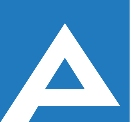 Agenţia Naţională pentru Ocuparea Forţei de MuncăLista candidaţilor care au promovat proba scrisă și sunt admişi la interviuNr. d/oNume, PrenumeComentarii1.Selezniov NinaInterviul va avea loc la data 09.08.2021, ora 13.00Sala de ședințe